Publicado en Madrid el 30/05/2023 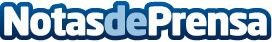 SerHogarsystem habla sobre la importancia de la adaptación del hogar a las personas ancianasAdaptar el hogar a las personas ancianas es una tarea crucial para garantizar su seguridad, comodidad y calidad de vida. A medida que las personas envejecen, es posible que experimenten cambios en su capacidad física y cognitiva, lo que puede hacer que algunas actividades cotidianas sean más difíciles o peligrosasDatos de contacto:SerHogarsystem900 23 26 26Nota de prensa publicada en: https://www.notasdeprensa.es/serhogarsystem-habla-sobre-la-importancia-de Categorias: Nacional Madrid Servicios Técnicos Hogar Personas Mayores http://www.notasdeprensa.es